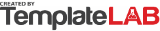 COMPANY NAMECOMPANY NAMECOMPANY NAME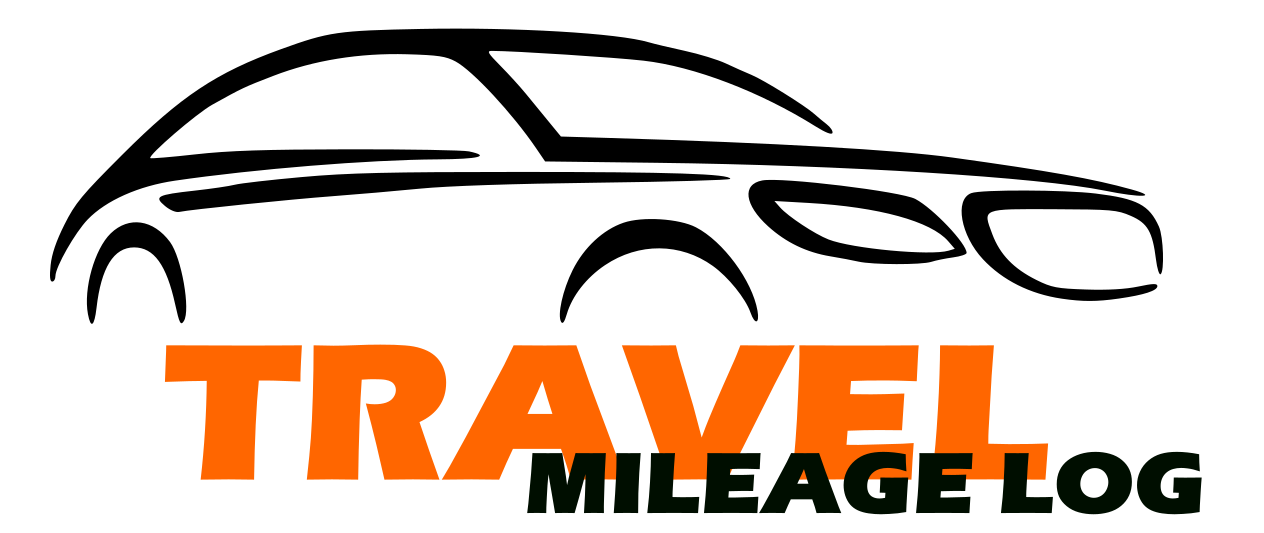 NameJohn DoeEmployee ID100525Period01/01/2022 - 31/03/2022Authorized ByOliver Peters Jr.Reimb. Rate$0.48DatePurpose: 
Business or Personal?Trip 
NotesFromToTotal
MilesDeduction
 Amount08/01/2022BusinessClient MeetingOfficeGroningen260$124.8019/01/2022PersonalHomeBrighton50$0.0021/02/2022BusinessExpoOffice85 Expo Street25$12.00TOTAL REIMBURSMENT:TOTAL REIMBURSMENT:$136.80 © TemplateLab.com © TemplateLab.com